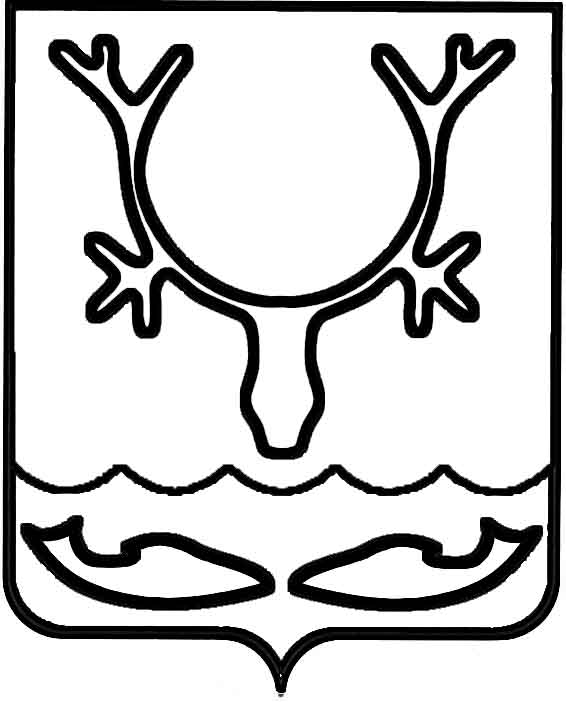 Администрация муниципального образования
"Городской округ "Город Нарьян-Мар"ПОСТАНОВЛЕНИЕО внесении изменений в постановление Администрации МО "Городской округ "Город Нарьян-Мар" от 05.07.2016 № 772 "Об утверждении перечня междворовых территорий МО "Городской округ "Город Нарьян-Мар"Для организации работ по содержанию междворовых территорий Администрация муниципального образования "Городской округ "Город Нарьян-Мар" П О С Т А Н О В Л Я Е Т:1.	Внести в приложение 1 к постановлению Администрации МО "Городской округ "Город Нарьян-Мар" от 05.07.2016 № 772 "Об утверждении перечня междворовых территорий МО "Городской округ "Город Нарьян-Мар" (в редакции 
от 13.03.2019 № 276) следующие изменения:1.1.	Пункт № 14 "От ул. Смидовича до ул. Выучейского (в районе дома 35 
по ул. Октябрьская)" признать утратившим силу.1.2.	Пункт № 40 "М-н Совхоз" признать утратившим силу.1.3.	Пункты 1, 35, 47, 63, 79, "итого" изложить в следующей редакции:"           ".2.	Утвердить схему междворовых территорий в части пунктов 1, 35, 47, 63, 79 согласно приложению к настоящему постановлению.3.	Настоящее постановление вступает в силу после его официального опубликования.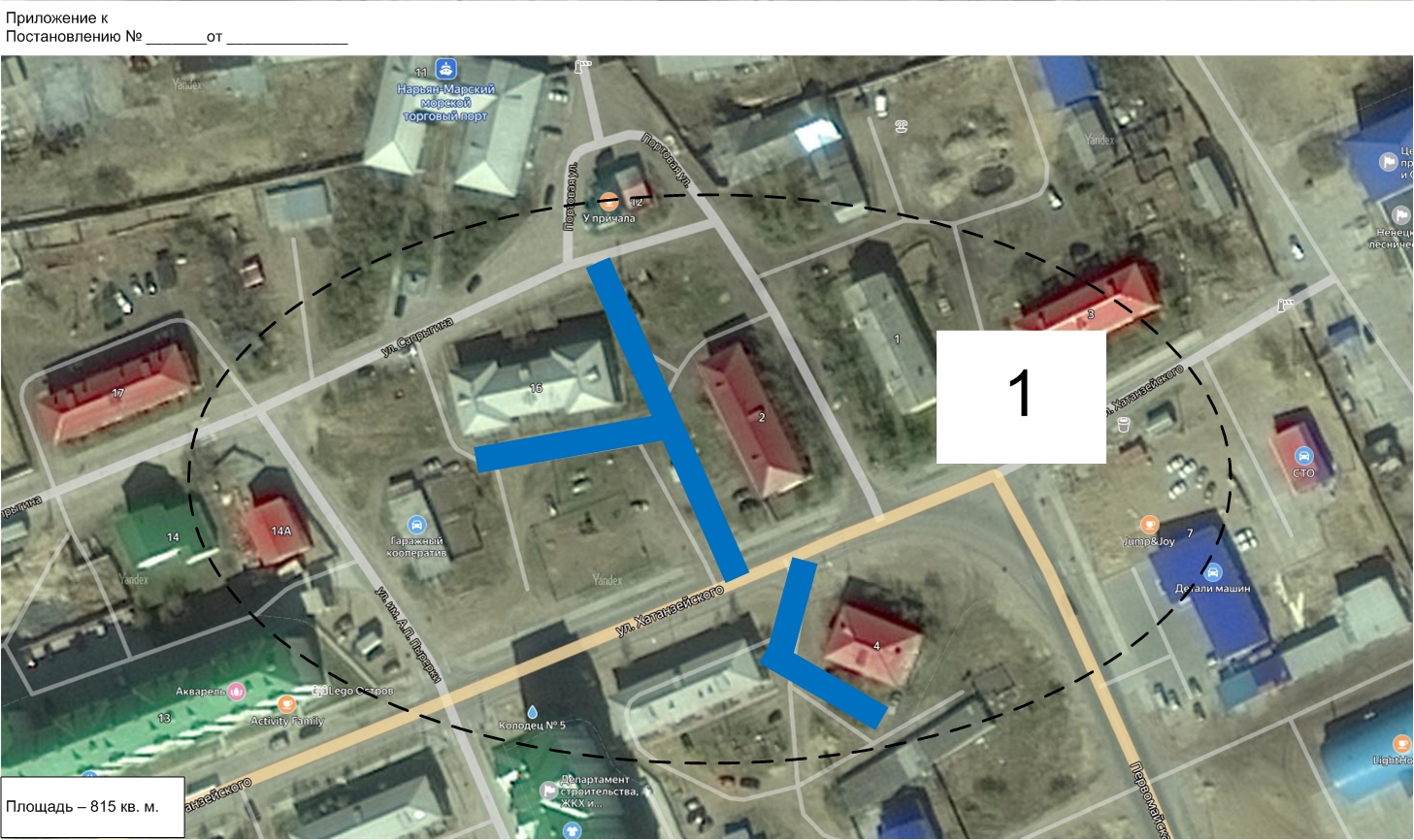 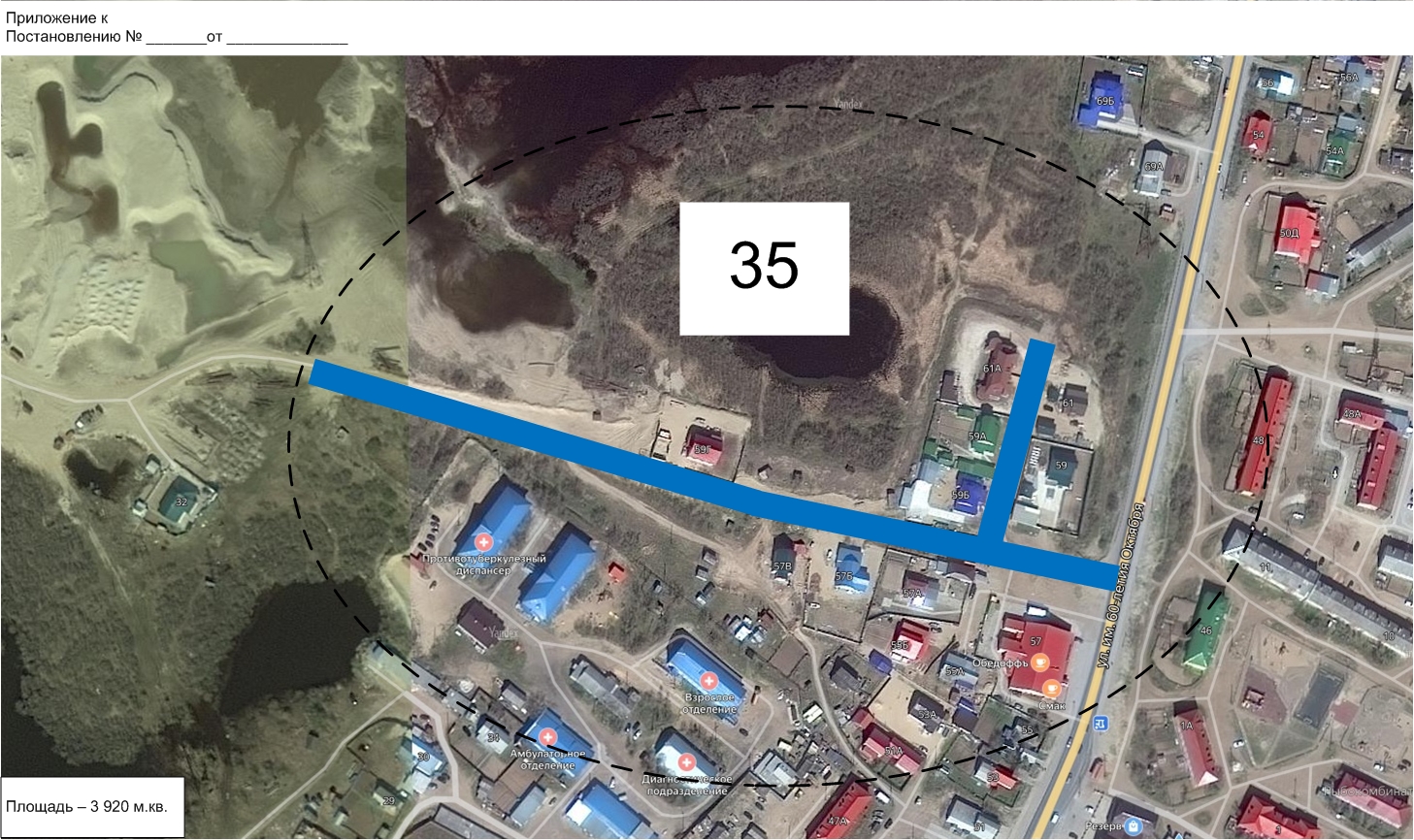 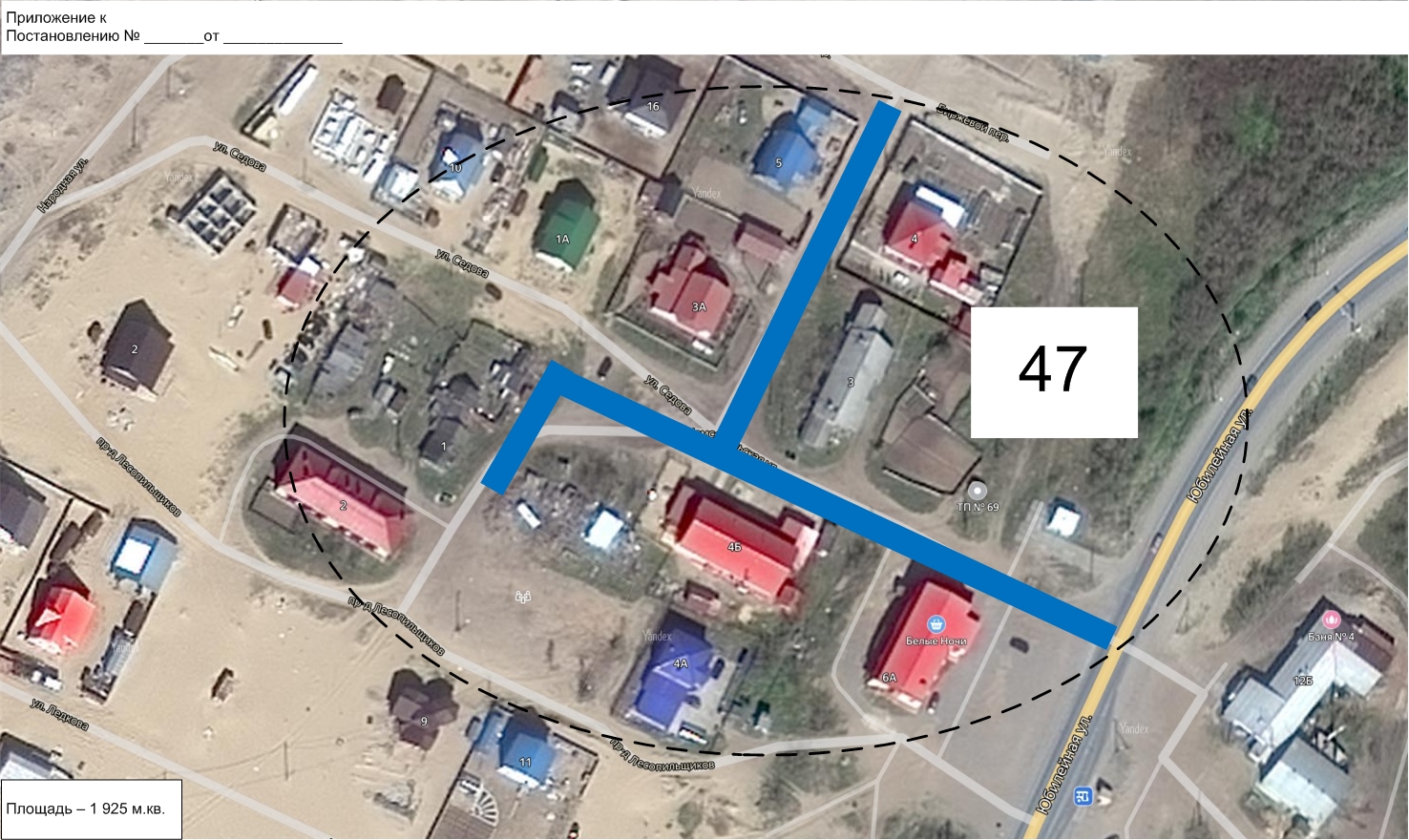 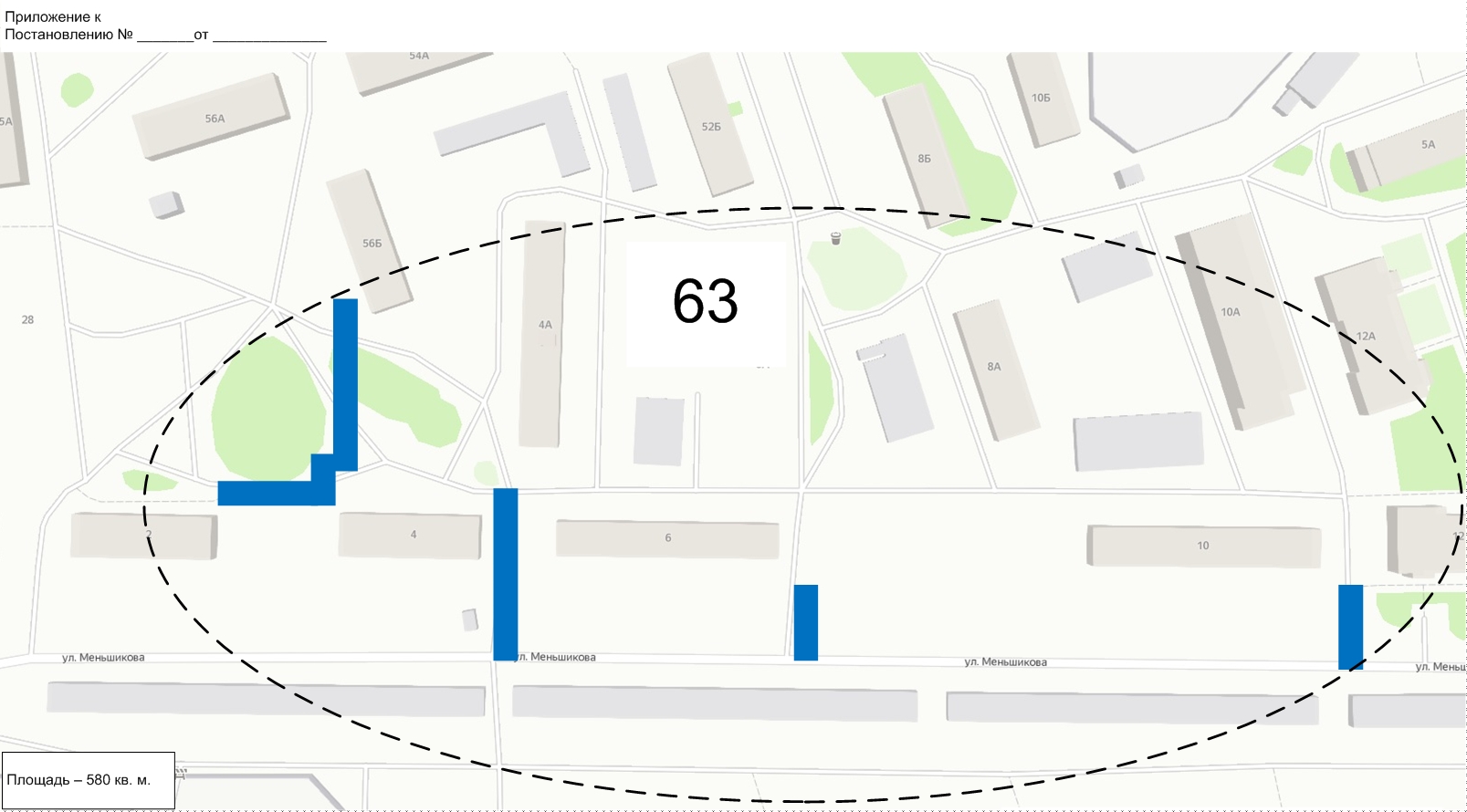 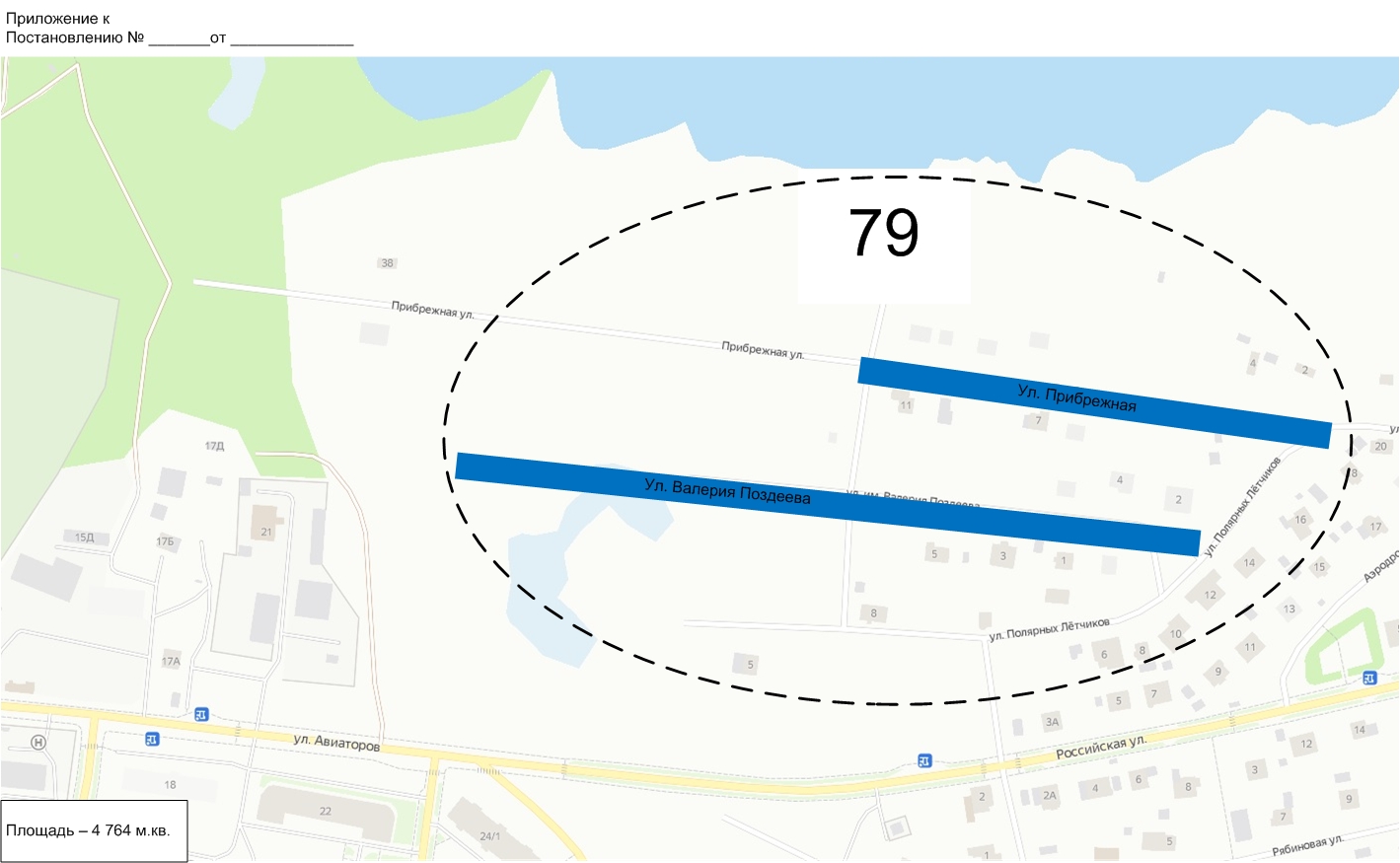 22.04.2022№4981.Ул. Первомайская, д. 1, 2, 3, 4181535.Проезд между домами № 57 и № 59 
по ул. им. 60-летия Октября353 92047.Ул. Комсомольская, д. 2, 3, 4Б471 92563.Ул. Меньшикова, д. 2, 4, 6, 106358079.Район ул. им. Валерия Поздеева и ул. Прибрежная794 764итого155 111И.о. главы города Нарьян-Мара А.Н. Бережной